Publicado en  el 12/09/2013 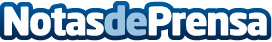 El Gobierno de Navarra impugna ante los tribunales la colocación de la ikurriña en los ayuntamientos de Etxalar, Goizueta y LeitzaAsimismo, solicita cautelarmente la retirada de dicha bandera de las fachadas de las tres casas consistorialesDatos de contacto:Gobierno de NavarraNota de prensa publicada en: https://www.notasdeprensa.es/el-gobierno-de-navarra-impugna-ante-los_1 Categorias: Navarra http://www.notasdeprensa.es